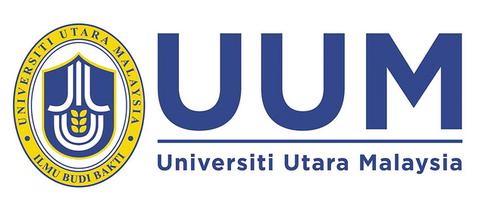 BORANG PENILAIAN PAKAR BAGI PENSETARAAN KURSUS*Catatan:Rujuk template peratus perubahan program yang dikeluarkan oleh UTLCNilai kredit-sama dengan nilai kredit kursus bagi program yang dipetakanKesetaraan kurikulum kursus adalah tidak kurang daripada 80%A.MAKLUMAT KURSUSMAKLUMAT KURSUSMAKLUMAT KURSUSMAKLUMAT KURSUSMAKLUMAT KURSUSMAKLUMAT KURSUSKURSUS DIPOHON (UUM)KURSUS DIPOHON (UUM)KURSUS DIPOHON (UUM)KURSUS DIPOHON (UUM)KURSUS LAIN YANG DISETARAKANNAMA UA:KURSUS LAIN YANG DISETARAKANNAMA UA:KURSUS LAIN YANG DISETARAKANNAMA UA:KOD KURSUSKOD KURSUSNAMA KURSUSJAM KREDITKOD KURSUSNAMA KURSUSJAM KREDITB.SEMAKAN KURSUSSEMAKAN KURSUSSEMAKAN KURSUSB.KOMPONEN SEMAKANPERUBAHAN DIBUAT (√)% PERUBAHANCATATAN1Nama Kursus2Kod Kursus3Kredit Kursus4Hasil Pembelajaran Program (CLO)5Kaedah Penyampaian6Kaedah Pentaksiran7Peratus Penilaian*8Kandungan KursusJUMLAH KESELURUHAN PERUBAHAN (%)JUMLAH KESELURUHAN PERUBAHAN (%)JUMLAH KESELURUHAN PERUBAHAN (%)C.ULASAN ULASAN ULASAN ULASAN D.PENGESAHANPENGESAHANPENGESAHANPENGESAHAN(Tandatangan/Cop)(Tandatangan/Cop)(Tandatangan/Cop)(Tandatangan/Cop)(Tandatangan/Cop)